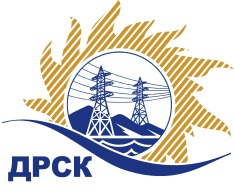 Акционерное Общество«Дальневосточная распределительная сетевая  компания»Протокол заседания Закупочной комиссии по вскрытию поступивших конвертовг. БлаговещенскСпособ и предмет закупки: открытый электронный запрос цен: «Измеритель прочности бетона».  Закупка№ 2627Планируемая стоимость закупки в соответствии с ГКПЗ:  572 331,33 руб. без учета НДС.ПРИСУТСТВОВАЛИ:Три член постоянно действующей Закупочной комиссии АО «ДРСК» 2 уровняИнформация о результатах вскрытия конвертов:В ходе проведения запроса цен было получено 1 предложение на Торговой площадке Системы www.b2b-energo.ru.Вскрытие конвертов было осуществлено в электронном сейфе организатора запроса цен на Торговой площадке Системы www.b2b-energo.ru автоматически.Дата и время начала процедуры вскрытия конвертов с предложениями участников:17:43  27.06.2016 Место проведения процедуры вскрытия конвертов с предложениями участников:Торговая площадка Системы www.b2b-energo.ruВ конвертах обнаружены предложения следующих участников запроса цен:Ответственный секретарь Закупочной комиссии 2 уровня АО «ДРСК»	М.Г. ЕлисееваИсп. Терёшкина Г.М.№ 582/МТПиР-В29.06.2016г.Наименование участника и его адресПредмет заявки на участие в запросе цен1ООО "Единый Центр Неразрушающего Контроля" (196084, г. Санкт-Петербург, ул. Заозерная, 1, литер Г)Заявка: подана27.06.2016 в 17:43
Цена: (цена без НДС: 572 033,90 руб. (цена без НДС)